ΣΥΛΛΟΓΟΣ ΕΚΠΑΙΔΕΥΤΙΚΩΝ Π. Ε.                    Μαρούσι  16 –  4 – 2018                                                                                                                    ΑΜΑΡΟΥΣΙΟΥ                                                   Αρ. Πρ.: 99Ταχ. Δ/νση: Κηφισίας 211                                            Τ. Κ. 15124 Μαρούσι                                      Τηλ.: 210 8020697                                                                              Πληροφ.: Πολυχρονιάδης Δ. (6945394406)                                                                  Email:syll2grafeio@gmail.com                                      	Δικτυακός τόπος: http//: www.syllogosekpaideutikonpeamarousisou.gr                                                 Προς: Πρεσβεία Παλαιστινιακής Αρχής στην Ελλάδα  Κοινοποίηση: Συλλόγους Εκπ/κών Π. Ε.  & Ε. Λ. Μ. Ε. της χώρας Δ. Ο. Ε.                                                                                                                              ΜΕΛΗ ΤΟΥ ΣΥΛΛΟΓΟΥ ΜΑΣΨΗΦΙΣΜΑ ΕΝΑ ΣΧΟΛΕΙΟ ΓΙΑ ΤΗ ΓΑΖΑ!ΚΑΤΕΔΑΦΙΣΑΝ ΤΟ ΣΧΟΛΕΙΟ ΠΟΥ ΧΤΙΣΤΗΚΕ ΑΠΟ ΤΗΝ ΠΡΩΤΟΒΟΥΛΙΑ «ΕΝΑ ΣΧΟΛΕΙΟ ΓΙΑ ΤΗ ΓΑΖΑ»!ΝΑ ΣΤΑΜΑΤΗΣΕΙ Η ΣΦΑΓΗ ΤΟΥ ΠΑΛΑΙΣΤΙΝΙΑΚΟΥ ΛΑΟΥ!Τη νύχτα της Δευτέρας 9 Απρίλη 2018, οι Ισραηλινές δυνάμεις κατοχής κατεδάφισαν το Δημοτικό Σχολείο «Al-Tahadi» στο Παλαιστινιακό χωριό Zanuta, νότια της Χεβρώνας, στα πλαίσια της συστηματικής πολιτικής του Ισραήλ κατά της παλαιστινιακής εκπαίδευσης.Το Δημοτικό Σχολείο «Al-Tahadi»  χτίστηκε  με  τα χρήματα που συγκεντρώθηκαν από τα σωματεία, τις συλλογικότητες και τους χιλιάδες πολίτες από όλη την Ελλάδα μέσα από την πρωτοβουλία «ΕΝΑ ΣΧΟΛΕΙΟ ΓΙΑ ΤΗ ΓΑΖΑ». Η ανέγερσή του ολοκληρώθηκε το Μάρτη του 2018 και τα εγκαίνιά του πραγματοποιήθηκαν λίγες μέρες αργότερα. Την ίδια στιγμή ο ισραηλινός στρατός, με τη στήριξη των ΗΠΑ και του ΝΑΤΟ αλλά και την σκανδαλώδη ανοχή της ΕΕ, έχει δολοφονήσει δεκάδες και έχει τραυματίσει εκατοντάδες Παλαιστίνιους διαδηλωτές στα σύνορα του Ισραήλ με τη Γάζα. Ανάμεσα στα άοπλα θύματα βρίσκεται ένας 16χρονος έφηβος κι ένας Παλαιστίνιος δημοσιογράφος που κάλυπτε τις ταραχές.Οι διαδηλωτές απαιτούν να επιτραπεί στους παλαιστίνιους πρόσφυγες να επιστρέψουν στα εδάφη όπου κατοικούσαν παλαιότερα οι οικογένειές τους, αλλά πλέον κατέχονται στο Ισραήλ. Οι διαδηλώσεις άρχισαν την Παρασκευή 30 Μάρτη, θα πραγματοποιούνται κάθε Παρασκευή για να κορυφωθούν στις 15 Μαΐου, οπότε οι Παλαιστίνιοι γιορτάζουν τη Νάκμπα ή Καταστροφή, όπως αποκαλούν την μαζική εισβολή Εβραίων στην παλαιστινιακή γη το 1948, που οδήγησε σε δολοφονίες χιλιάδων Αράβων, την εκδίωξη από τη γη τους και την μετατροπή της ιστορικής Παλαιστίνης σε σιωνιστική αποικία. Μια κατοχή που διαρκεί μέχρι και σήμερα.Καταγγέλλουμε  το συνεχιζόμενο έγκλημα των ΗΠΑ - ΝΑΤΟ - Ισραήλ ενάντια στον Παλαιστινιακό λαό. Η απόφαση των ΗΠΑ να αναγνωρίσουν την Ιερουσαλήμ ως πρωτεύουσα του Ισραήλ και να μεταφέρουν εκεί την πρεσβεία τους από το Τελ Αβίβ, όπως και η διαχρονική στάση της ΕΕ, που εξισώνει τον θύτη με το θύμα, στρώνει το έδαφος για το νέο ιμπεριαλιστικό έγκλημα.  Καταγγέλλουμε την καταστολή του αγώνα του Παλαιστινιακού λαού από το ισραηλινό κράτος. Η δίκαιη αντίδραση του Παλαιστινιακού λαού αντιμετωπίζεται με δολοφονίες διαδηλωτών, συλλήψεις και διωγμούς. Χαιρετίζουμε τους χιλιάδες Παλαιστίνιους που παλεύουν με θάρρος ενάντια στη βαρβαρότητα του ισραηλινού κράτους για το αυτονόητο, δηλαδή για το δικαίωμά τους να ζουν στη δική τους πατρίδα. Απαιτούμε:Ανεξάρτητο, κυρίαρχο και βιώσιμο παλαιστινιακό κράτος στα σύνορα του 1967. Αποχώρηση του ισραηλινού στρατού από όλα τα κατεχόμενα εδάφη.  Να σταματήσουν οι εποικισμοί και να αποχωρήσουν οι έποικοι που έχουν εγκατασταθεί πέρα από τα σύνορα του 1967, να απελευθερωθούν όλοι οι πολιτικοί κρατούμενοι και να επιστρέψουν οι πρόσφυγες.Την ακύρωση των πολιτικοστρατιωτικών συμφωνιών που έχουν υπογράψει διαχρονικά οι κυβερνήσεις με το Ισραήλ .Άμεση αναγνώριση του παλαιστινιακού κράτους. 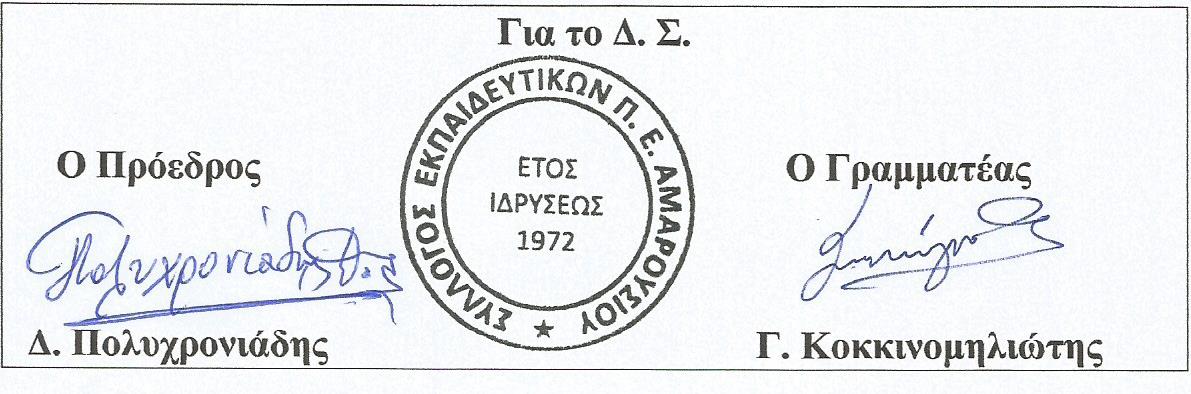 